T.C.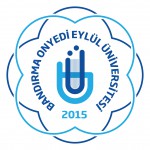 BANDIRMA ONYEDİ EYLÜL ÜNİVERSİTESİÖMER SEYFETTİN UYGULAMALI BİLİMLER FAKÜLTESİSTAJ ÜCRETLERİNE İŞSİZLİK FONU KATKISI ÖĞRENCİ VE İŞVEREN BİLGİ	FORMU
3308 Sayılı Mesleki Eğitim Kanunu’na Göre İşletmelerde Mesleki Eğitim Gören Öğrencilerin Ücretlerinin Bir Kısmının İşsizlik Sigortası Fonundan Karşılanmasına İlişkin Usul ve Esasların 4. Maddesinde yer alan 3308 Sayılı Kanun’un Geçici 12. maddesi gereğince, öğrencilere, aynı Kanunun 25. maddesinin birinci fıkrası kapsamında yapılacak ödemeler, asgari ücretin net tutarının yüzde otuzundan az olamaz. Mesleki eğitim görülen işletmede; yirmiden az personel çalışıyor ise ödenebilecek en az ücretin üçte ikisi, yirmi ve üzerinde personel çalışıyor ise ödenebilecek en az ücretin üçte biri, 4447 Sayılı Kanun’un 53. maddesinin üçüncü fıkrasının (B) bendinin (h) alt bendi için ayrılan tutardan Devlet Katkısı olarak ödenir.Yukarıda adı soyadı ve T.C. Kimlik Numarası yazılı öğrenciye ………………………….. TL staj ücreti işletmemiz tarafından ödenmiş olup, 3308 Sayılı Mesleki Eğitim Kanunu’na göre Devlet katkısı işlemlerinin başlatılmasını talep etmekteyim.  Beyan edilen	bilgilerin yanlış	olması	nedeniyle ödenecek olan Devlet Katkısından yersiz olarak yararlandığım anlaşıldığı takdirde cezai işlem sorumluluğunu kabul ediyorum.İşveren veya YetkilisininAdı SoyadıUnvanıKaşe ve İmzaNOT:- Kamu	 kurum	 ve kuruluşları bu kapsam dışındadır. Kamu kurum ve kuruluşlarında staj yapan öğrenciler için bu formun doldurulmasına gerek yoktur.	
- Öğrenci işletmeden ücret almıyorsa bu formun doldurulmasına gerek yoktur.Staj Yapacak ÖğrencininStaj Yapacak ÖğrencininStaj Yapacak ÖğrencininStaj Yapacak ÖğrencininAdı SoyadıBölümüT.C.Kimlik No.Öğrenci  NoStaj Ücreti Ödeyen İşletmeninStaj Ücreti Ödeyen İşletmeninÖğrenciye Ödediği Staj Ücreti.....…. TL (Staj Ücreti ödemesini gösterir Dekont Fakültemize gönderilmelidir)Adı:İletişim Bilgileri:Çalışan Personel Sayısı:Ödemenin Yapıldığı Hesabın Sahibinin Adı-Soyadı:IBAN NO:TR Vergi veya T.C. Kimlik NoBanka Adı:Şube Adı: